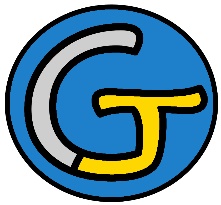 Rallye Lecture Cycle 3Qui a démonté la tour Eiffel ?Claudine Aubrun (éditions Mini Syros)Qui a démonté la tour Eiffel ?Claudine Aubrun (éditions Mini Syros)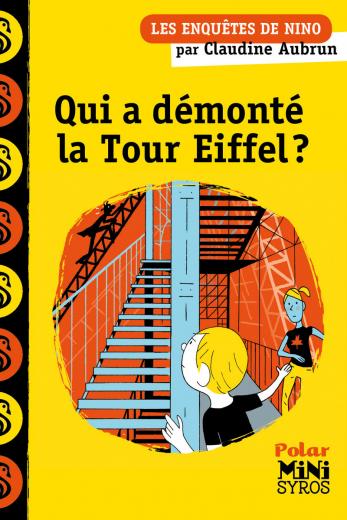 1 - De quel pays vient Rosalie ? 	a) De Belgique.	b) Du Québec.			c) De Russie.1 - De quel pays vient Rosalie ? 	a) De Belgique.	b) Du Québec.			c) De Russie.6 - Où se rendent Nino et Rosalie le lendemain ?	a) Sur la Seine.	b) Au musée du Louvre.	c) À Montmartre.2 - Qui est Rosalie par rapport à Nino ?	a) C’est sa tante.	b) C’est sa sœur.	c) C’est sa cousine.2 - Qui est Rosalie par rapport à Nino ?	a) C’est sa tante.	b) C’est sa sœur.	c) C’est sa cousine.7 - Où Nino entend-il parler à nouveau du vol à la bijouterie ?	a) Sur son téléphone.	b) Dans un journal.	c) À la télévision.3 - De quelle couleur sont les chaussures de l’homme qui bouscule Rosalie ?	a) Elles sont noires.	b) Elles sont violettes.	c) Elles sont orange.3 - De quelle couleur sont les chaussures de l’homme qui bouscule Rosalie ?	a) Elles sont noires.	b) Elles sont violettes.	c) Elles sont orange.8 - Pourquoi Nino souhaite-t-il retourner à la Tour Eiffel ?	a) Car il veut retrouver sa veste.	b) Car il vaut retrouver son porte-monnaie.	c) Car il vaut retrouver un diamant.4 - Comment sont surnommés les voleurs de la bijouterie ?	a) « Le gang des chapeaux ».	b) « Le gang des poilus ».	c) « Le gang des fausses moustaches ».4 - Comment sont surnommés les voleurs de la bijouterie ?	a) « Le gang des chapeaux ».	b) « Le gang des poilus ».	c) « Le gang des fausses moustaches ».9 - À qui Nino demande-t-il de l’aide quand il est face au voleur ?	a) À un agent de sécurité.	b) À un policier.	c) À ses parents.5 - Que retrouve Rosalie dans la veste de son blouson ?	a) Une boucle d’oreilles.	b) Un flacon.	c) Une carte de visite.5 - Que retrouve Rosalie dans la veste de son blouson ?	a) Une boucle d’oreilles.	b) Un flacon.	c) Une carte de visite.10 - Comment Nino a-t-il repéré la cachette du voleur ?	a) Grâce à un plan.	b) Grâce à la peinture.	c) Grâce à son chien.Rallye Lecture Cycle 3Rallye Lecture Cycle 3Rallye Lecture Cycle 3Rallye Lecture Cycle 3Rallye Lecture Cycle 3Qui a démonté la tour Eiffel ?Claudine Aubrun (éditions Mini Syros)Qui a démonté la tour Eiffel ?Claudine Aubrun (éditions Mini Syros)Qui a démonté la tour Eiffel ?Claudine Aubrun (éditions Mini Syros)Qui a démonté la tour Eiffel ?Claudine Aubrun (éditions Mini Syros)Qui a démonté la tour Eiffel ?Claudine Aubrun (éditions Mini Syros)Qui a démonté la tour Eiffel ?Claudine Aubrun (éditions Mini Syros)Qui a démonté la tour Eiffel ?Claudine Aubrun (éditions Mini Syros)Qui a démonté la tour Eiffel ?Claudine Aubrun (éditions Mini Syros)CORRECTIONCORRECTIONCORRECTIONCORRECTIONCORRECTION1 - De quel pays vient Rosalie ? b) Du Québec.		1 - De quel pays vient Rosalie ? b) Du Québec.		1 - De quel pays vient Rosalie ? b) Du Québec.		1 - De quel pays vient Rosalie ? b) Du Québec.		1 - De quel pays vient Rosalie ? b) Du Québec.		1 - De quel pays vient Rosalie ? b) Du Québec.		1 - De quel pays vient Rosalie ? b) Du Québec.		6 - Où se rendent Nino et Rosalie le lendemain ?a) Sur la Seine.6 - Où se rendent Nino et Rosalie le lendemain ?a) Sur la Seine.6 - Où se rendent Nino et Rosalie le lendemain ?a) Sur la Seine.6 - Où se rendent Nino et Rosalie le lendemain ?a) Sur la Seine.6 - Où se rendent Nino et Rosalie le lendemain ?a) Sur la Seine.6 - Où se rendent Nino et Rosalie le lendemain ?a) Sur la Seine.2 - Qui est Rosalie par rapport à Nino ?c) C’est sa cousine.2 - Qui est Rosalie par rapport à Nino ?c) C’est sa cousine.2 - Qui est Rosalie par rapport à Nino ?c) C’est sa cousine.2 - Qui est Rosalie par rapport à Nino ?c) C’est sa cousine.2 - Qui est Rosalie par rapport à Nino ?c) C’est sa cousine.2 - Qui est Rosalie par rapport à Nino ?c) C’est sa cousine.2 - Qui est Rosalie par rapport à Nino ?c) C’est sa cousine.7 - Où Nino entend-il parler à nouveau du vol à la bijouterie ?b) Dans un journal.7 - Où Nino entend-il parler à nouveau du vol à la bijouterie ?b) Dans un journal.7 - Où Nino entend-il parler à nouveau du vol à la bijouterie ?b) Dans un journal.7 - Où Nino entend-il parler à nouveau du vol à la bijouterie ?b) Dans un journal.7 - Où Nino entend-il parler à nouveau du vol à la bijouterie ?b) Dans un journal.7 - Où Nino entend-il parler à nouveau du vol à la bijouterie ?b) Dans un journal.3 - De quelle couleur sont les chaussures de l’homme qui bouscule Rosalie ?c) Elles sont orange.3 - De quelle couleur sont les chaussures de l’homme qui bouscule Rosalie ?c) Elles sont orange.3 - De quelle couleur sont les chaussures de l’homme qui bouscule Rosalie ?c) Elles sont orange.3 - De quelle couleur sont les chaussures de l’homme qui bouscule Rosalie ?c) Elles sont orange.3 - De quelle couleur sont les chaussures de l’homme qui bouscule Rosalie ?c) Elles sont orange.3 - De quelle couleur sont les chaussures de l’homme qui bouscule Rosalie ?c) Elles sont orange.3 - De quelle couleur sont les chaussures de l’homme qui bouscule Rosalie ?c) Elles sont orange.8 - Pourquoi Nino souhaite-t-il retourner à la Tour Eiffel ?c) Car il vaut retrouver un diamant.8 - Pourquoi Nino souhaite-t-il retourner à la Tour Eiffel ?c) Car il vaut retrouver un diamant.8 - Pourquoi Nino souhaite-t-il retourner à la Tour Eiffel ?c) Car il vaut retrouver un diamant.8 - Pourquoi Nino souhaite-t-il retourner à la Tour Eiffel ?c) Car il vaut retrouver un diamant.8 - Pourquoi Nino souhaite-t-il retourner à la Tour Eiffel ?c) Car il vaut retrouver un diamant.8 - Pourquoi Nino souhaite-t-il retourner à la Tour Eiffel ?c) Car il vaut retrouver un diamant.4 - Comment sont surnommés les voleurs de la bijouterie ?c) « Le gang des fausses moustaches ».4 - Comment sont surnommés les voleurs de la bijouterie ?c) « Le gang des fausses moustaches ».4 - Comment sont surnommés les voleurs de la bijouterie ?c) « Le gang des fausses moustaches ».4 - Comment sont surnommés les voleurs de la bijouterie ?c) « Le gang des fausses moustaches ».4 - Comment sont surnommés les voleurs de la bijouterie ?c) « Le gang des fausses moustaches ».4 - Comment sont surnommés les voleurs de la bijouterie ?c) « Le gang des fausses moustaches ».4 - Comment sont surnommés les voleurs de la bijouterie ?c) « Le gang des fausses moustaches ».9 - À qui Nino demande-t-il de l’aide quand il est face au voleur ?a) À un agent de sécurité.9 - À qui Nino demande-t-il de l’aide quand il est face au voleur ?a) À un agent de sécurité.9 - À qui Nino demande-t-il de l’aide quand il est face au voleur ?a) À un agent de sécurité.9 - À qui Nino demande-t-il de l’aide quand il est face au voleur ?a) À un agent de sécurité.9 - À qui Nino demande-t-il de l’aide quand il est face au voleur ?a) À un agent de sécurité.9 - À qui Nino demande-t-il de l’aide quand il est face au voleur ?a) À un agent de sécurité.5 - Que retrouve Rosalie dans la veste de son blouson ?b) Un flacon.5 - Que retrouve Rosalie dans la veste de son blouson ?b) Un flacon.5 - Que retrouve Rosalie dans la veste de son blouson ?b) Un flacon.5 - Que retrouve Rosalie dans la veste de son blouson ?b) Un flacon.5 - Que retrouve Rosalie dans la veste de son blouson ?b) Un flacon.5 - Que retrouve Rosalie dans la veste de son blouson ?b) Un flacon.5 - Que retrouve Rosalie dans la veste de son blouson ?b) Un flacon.10 - Comment Nino a-t-il repéré la cachette du voleur ?b) Grâce à la peinture.10 - Comment Nino a-t-il repéré la cachette du voleur ?b) Grâce à la peinture.10 - Comment Nino a-t-il repéré la cachette du voleur ?b) Grâce à la peinture.10 - Comment Nino a-t-il repéré la cachette du voleur ?b) Grâce à la peinture.10 - Comment Nino a-t-il repéré la cachette du voleur ?b) Grâce à la peinture.10 - Comment Nino a-t-il repéré la cachette du voleur ?b) Grâce à la peinture.Question1234455678910Points111111111111